ANIMAL WELFARE ASSESSMENT CONTESTTMAPPLICATION FORMPLEASE PRINT OR TYPE18th Annual Animal Welfare Assessment ContestApplication deadline: September 28, 2018Volunteers selected by: October 8, 2018The AVMA with funding from Merck is pleased to offer assistance with travel expenses (transportation, lodging, meals) for veterinarians who are members of the AVMA in good standing and choose to participate in the November 2018 Animal Welfare Assessment ContestTM to be held at Colorado State University, Fort Collins, CO on November 16-18, 2018. A maximum of eight $800 grants will be awarded, and advance application must be made using the form below. Reimbursement checks will be issued after submission of the appropriate receipts (an expense reporting form will be provided for you when you are notified that your application for a travel grant has been accepted). Applications will be accepted on a first-come, first-served basis. Special thanks to Premier Partner for providing funding and other resources in support of AWJACTM.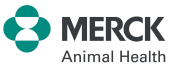 APPLICANT INFORMATION:Name								AVMA ID#AddressCell/Home Phone							Email AddressEvenings available for participation (check all that apply): Friday, November 16	     Saturday, November 17     	 Sunday, November 18 			Please tell us about your experiences in the application of animal welfare assessment:Why are you interested in participating in animal welfare assessment? VOLUNTEER REQUIREMENTSVolunteer represents that s/he:Holds a DVM degree or equivalent and a current license to practice veterinary medicine. Is an AVMA member in good standing.APPLICANT SIGNATURE: By signing below, I certify that the information provided above is true and accurate to the best of my knowledge.Signature of ApplicantBy typing your name you agree that this is valid as your signature.Email completed application and a current resume to Dr. Sharon Kuca (skuca@avma.org). If selected, applicant agrees to submit a short narrative of their experience within 4 weeks of participation for AVMA’s use. For information on the AWJACTM program go to www.awjac.org.   